ФЕСТИВАЛЬ НАРОДОВ РОССИИ-2021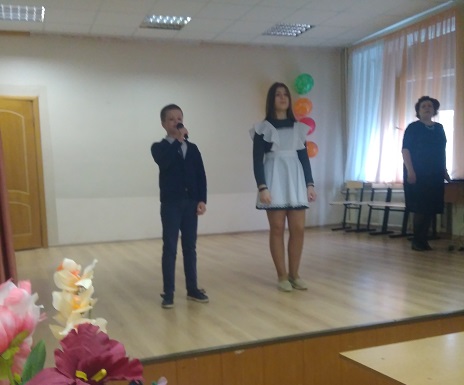 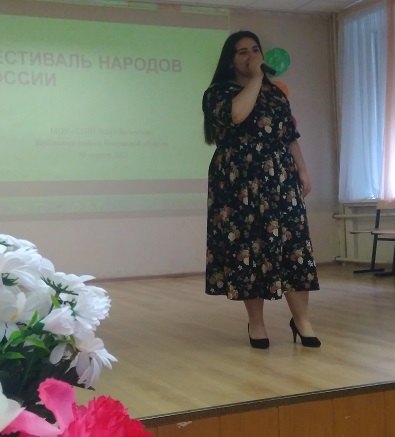 30 апреля 2021 года в МОУ «СОШ №2» города Белоусово Жуковского района состоялось общешкольное мероприятие  «Фестиваль народов России».Перед учащимися школы выступали их ровесники, звучали стихи и песни в исполнении учеников Магомедовой Дианы (7 «Б» класс), Самутина Степана (4 «Б» Класс)  и Мавроди Татьяны (9»Б» класс). Красивое исполнение восхищает и радует, спасибо им.Старт Фестивалю дали исполнением Гимна России.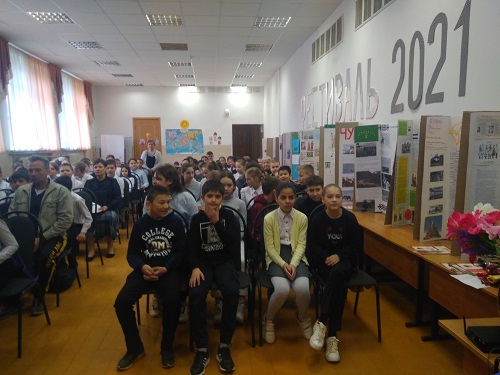 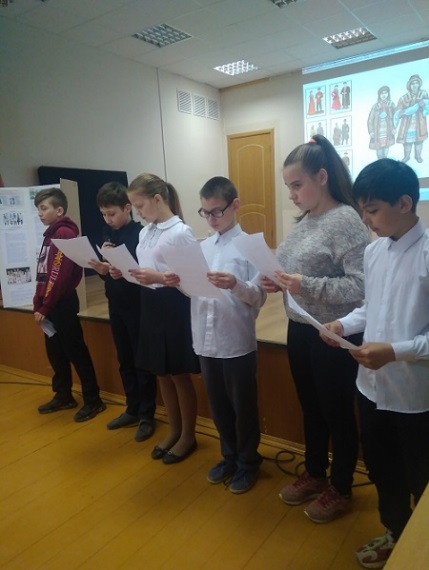 В празднично украшенном актовом зале ученики 5-11 классов представили культуру народов России. Ученики 5 классов познакомились с историей, традициями, национальными блюдами чувашей, удмуртов, башкиров, адыгейцев.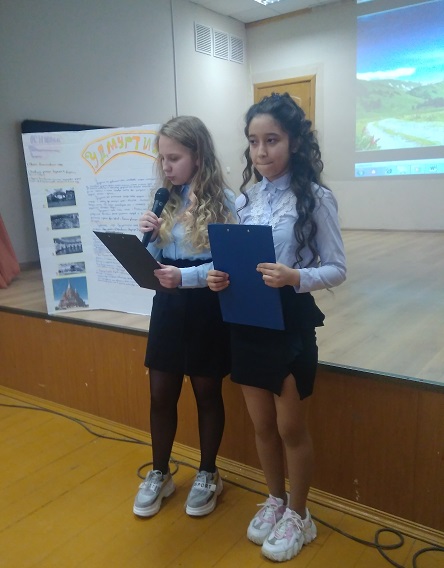 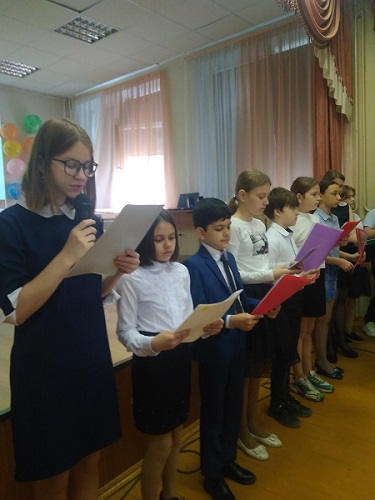 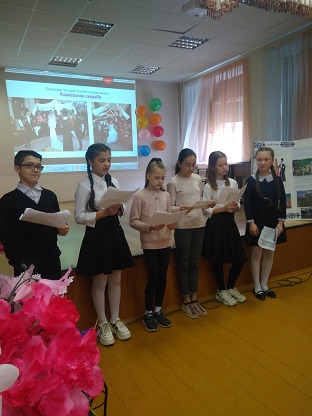 ФЕСТИВАЛЬ НАРОДОВ РОССИИ-2021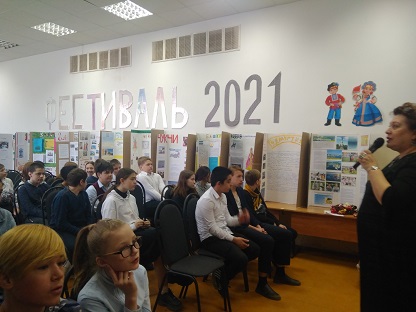 В празднично украшенном актовом зале ученики 5-11 классов представили культуру народов России. Ученики 6 классов познакомились с историей, традициями национальными блюдами чукчей и чеченцев. Шестые классы оказались в самом выгодном положении, у них не было недостатка во времени, они рассказал самые интересные факты из истории и культуры народов России, у них было больше всех времени на фотосессию.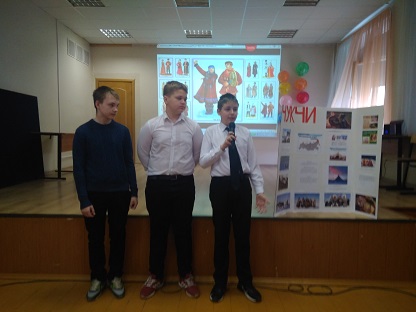 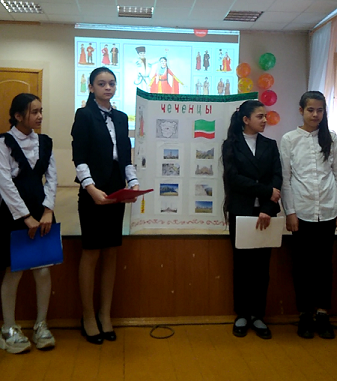 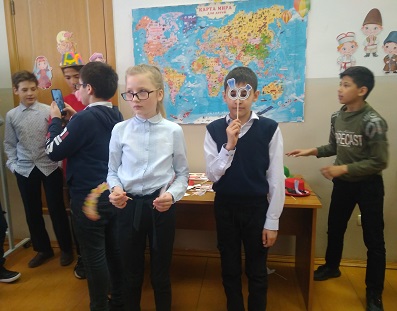 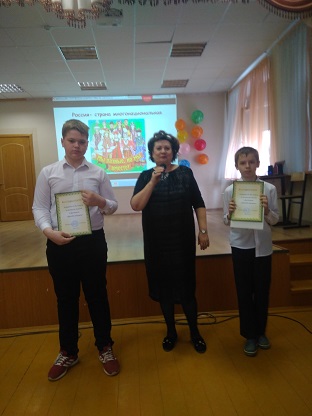 ФЕСТИВАЛЬ НАРОДОВ РОССИИ-2021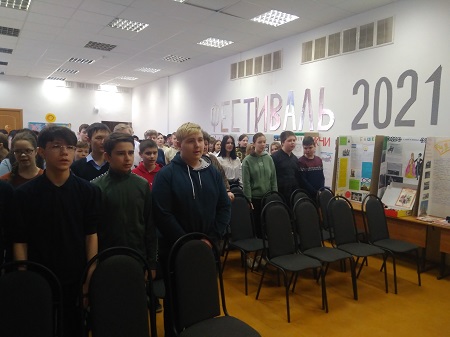 30 апреля 2021 года в МОУ «СОШ №2» города Белоусово Жуковского района состоялось общешкольное мероприятие  «Фестиваль народов России».Перед учащимися школы выступали их ровесники, звучали стихи и песни в исполнении учеников Магомедовой Дианы (7 «Б» класс), Самутина Степана (4 «Б» Класс)  и Мавроди Татьяны (9»Б» класс). Красивое исполнение восхищает и радует, спасибо им.Старт Фестивалю дали исполнением Гимна России.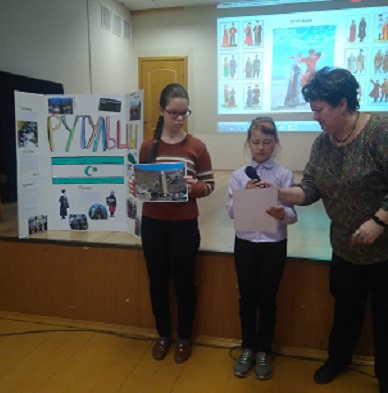 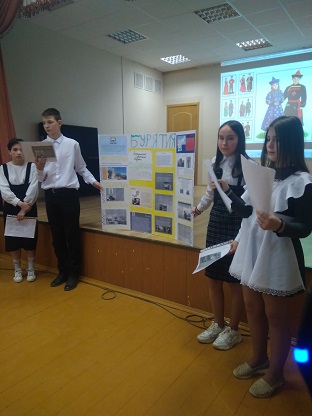 Ученики 7 классов познакомились с историей, традициями национальными блюдами рутульцев, бурят, русских. 7 «В» класс очень красочно и достойно представил Россию без чтения текста, стихами и народными костюмами.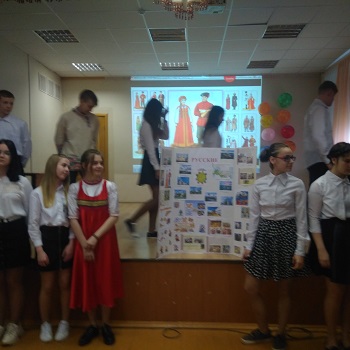 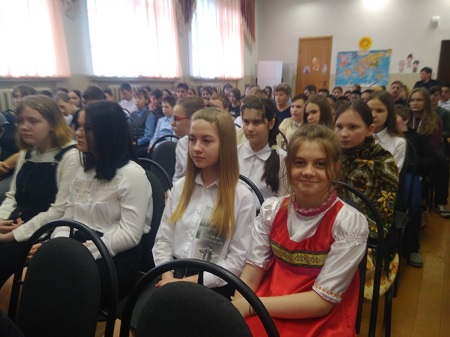 ФЕСТИВАЛЬ НАРОДОВ РОССИИ-2021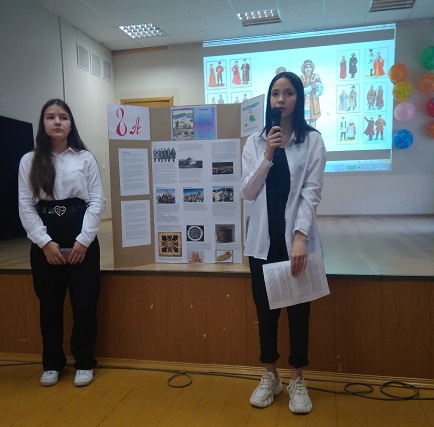 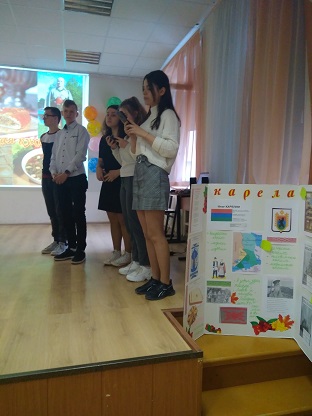 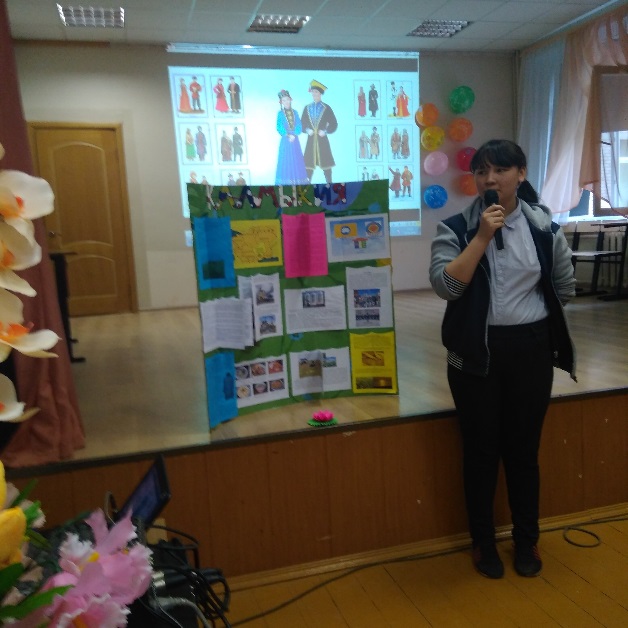 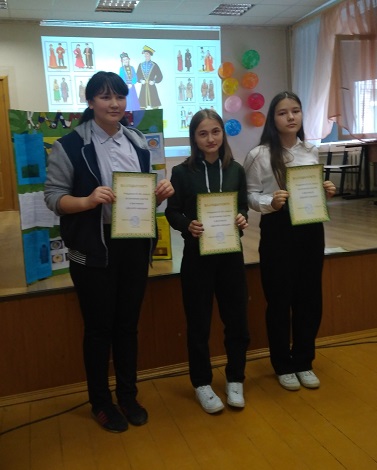 30 апреля 2021 года в МОУ «СОШ №2» города Белоусово Жуковского района состоялось общешкольное мероприятие  «Фестиваль народов России».Перед учащимися школы выступали их ровесники, звучали стихи и песни в исполнении учеников Магомедовой Дианы (7 «Б» класс), Самутина Степана (4 «Б» класс)  и Мавроди Татьяны (9»Б» класс). Красивое исполнение восхищает и радует, спасибо им.Старт Фестивалю дали исполнением Гимна России.Старт Фестивалю дали исполнением Гимна России.Восьмые классы представляли эвенков,карелов и калмыков.Совместная работа учеников класса и классных руководителей даёт хорошие результаты, радует интерес и отзывчивость учеников, замечательно, когда есть отзывчивые и увлечённые дети, когда одноклассники не помогают своим товарищам- грустно,.Ваши труды принесут плоды в вашей жизни!ФЕСТИВАЛЬ НАРОДОВ РОССИИ-2021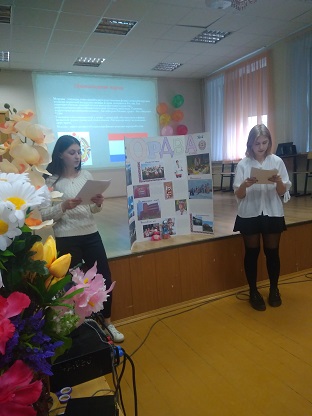 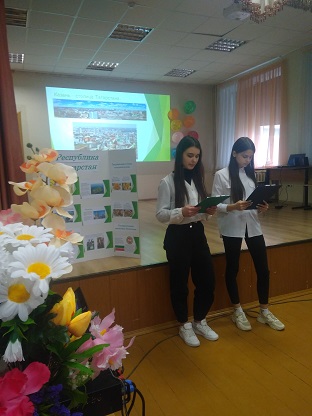 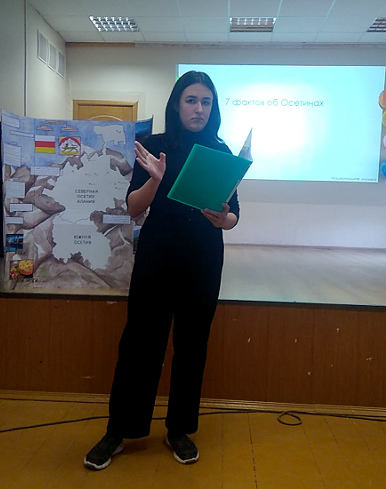 30 апреля 2021 года в МОУ «СОШ №2» города Белоусово Жуковского района состоялось общешкольное мероприятие  «Фестиваль народов России».Перед учащимися школы выступали их ровесники, звучали стихи и песни в исполнении учеников Магомедовой Дианы (7 «Б» класс), Самутина Степана (4 «Б» класс)  и Мавроди Татьяны (9»Б» класс). Красивое исполнение восхищает и радует, спасибо им.Старт Фестивалю дали исполнением Гимна России. Ученики 9 «А» класса разучили несколько движений татарского танца и привлекли внимание всех зрителей. Молодцы ребята, песни, и танцы- это здорово!10 и 11 классы завершили фестиваль,они  представив народы: ханты и марийцы.В целом, фестиваль прошёл удачно: есть «плюсы» и «минусы», к подобным мероприятиям надо готовиться более тщательно и увлечённо, чтобы самим нам было интересно!Спасибо всем, кто не остался в стороне: искал интересную информацию, красил, рисовал, рассказывал. Ваши труды принесут плоды в вашей жизни!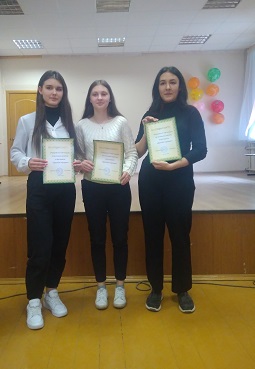 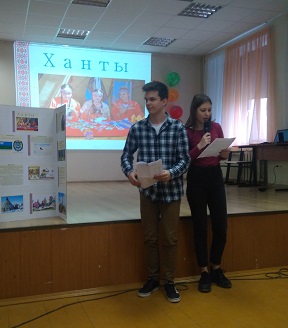 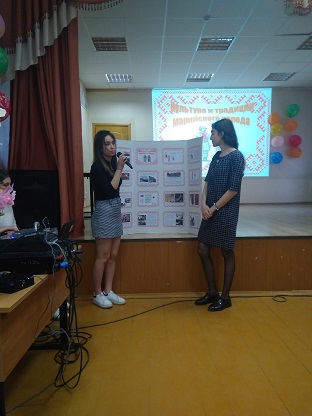 